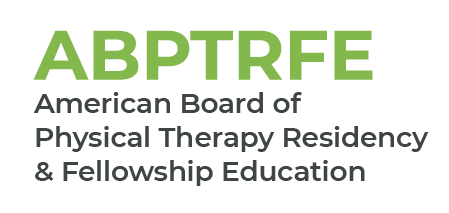 Medical Conditions – Performing Artsfor Initial Accreditation and Notification of Change in Patient PopulationFor programs applying for candidate status, or for accredited programs submitting a notification of change in patient population, please provide the patient population that will be available to the fellow by providing a summary of the practice site data from the last year.Please complete the chart below by filling in those medical conditions seen by the practice site during the last year.  The patient’s primary medical condition is only counted during the first patient encounter. Patient encounters beyond the initial visit should not be included in the frequency count. Name of Practice Site:        Name of Practice Site:        Number of Practicing PTs at Practice Site Data Represents:      Number of Practicing PTs at Practice Site Data Represents:      Medical ConditionsPerforming ArtsNumber of Patients Seen by Practice Site within Last YearIntegumentary SystemIntegumentary SystemAbrasionsLacerationsVesiclesNervous System Nervous System ConcussionNeural impingements (eg, thoracic outlet syndrome, carpal tunnel, Guyon’s canal entrapment, peroneal nerve entrapment, tarsal tunnel syndrome)Radiculopathies - cervicalRadiculopathies - lumbosacralMusculoskeletal SystemMusculoskeletal SystemAcute/emergency injuryAnkle impingement syndromesAnkle/Foot Instability (eg, subluxation/dislocation, ligamentous)Ankle / Foot FractureAnkle / Foot TendinopathiesArthropathy of spinal facet joint (eg, Facet dysfunction)Derangement of knee (eg, Tibiofemoral joint dysfunction)Derangement of ankle (eg, Tibiofibular joint dysfunction)Other disorders of ankle/foot (eg, MTP joint dysfunction)Knee FractureKnee Ligamentous InjuriesKnee TendinopathiesMensical PathologyPatellofemoral DysfunctionHamstring injuryHip impingementHip labral tearSacroiliac Dysfunction (eg, arthropathy, instability)Snapping hip syndrome (coxa saltans, iliopsoastendinitis)Cervicogenic headachesLumbar Spondylosis/SpondylolisthesisRib dysfunctionSprain (cervical/thoracic/lumbar)Shoulder impingementShoulder tendinopathiesOther disorders of the shoulder complex (eg, scapulohumeral dysfunction)EpicondylitisDeQuervain’sWrist/Hand Instability (eg, subluxation/dislocation, sprain)Hypermobility of joint (eg, benign joint hypermobility syndrome)Fractures (eg, stress reactions/fractures)*do not log knee or foot/ankle fractures hereMusculoskeletal pain, strain, or sprainOsteoarthritisOtherOther